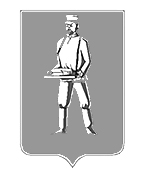 СОВЕТ ДЕПУТАТОВЛОТОШИНСКОГО МУНИЦИПАЛЬНОГО РАЙОНАМОСКОВСКОЙ ОБЛАСТИР Е Ш Е Н И Еот ________ № ______О награждении Почетной грамотой Совета депутатов городского округа ЛотошиноРуководствуясь Федеральным законом от 06.10.2003 № 131-ФЗ «Об общих принципах организации местного самоуправления в Российской Федерации», Положением о наградах Совета депутатов Лотошинского муниципального района, утвержденного решением Совета депутатов Лотошинского муниципального района Московской области от 19.12.2013 № 504/53, Совет депутатов городского округа Лотошино р е ш и л:        1. Наградить Почетной грамотой Совета депутатов городского округа Лотошино  Московской области за добросовестное  выполнение служебных обязанностей, успешное выполнение задач по обеспечению правопорядка на территории городского округа Лотошино и в связи с празднованием Дня сотрудника органов внутренних дел Российской Федерации: Сироткина Илью Владимировича – капитана полиции, участкового уполномоченного полиции ОУУПиПДН;Станько Дмитрия Сергеевича – старшего лейтенанта полиции, государственного инспектора безопасности дорожного движения регистрационно-экзаменационной группы ГИБДД;Истомину Елену Анатольевну – инспектора по контролю за исполнением поручений группы делопроизводства и режима;        2. Наградить Почетной грамотой Совета депутатов городского округа Лотошино  Московской области за вклад  в обеспечение правопорядка на территории городского округа Лотошино и в связи с празднованием Дня сотрудника органов внутренних дел Российской Федерации:  Дорофеева Олега Викторовича – подполковника полиции в отставке, бывшего заместителя начальника ОМВД - начальника полиции;Костяева Анатолия Федоровича – майора милиции в отставке, помощника начальника ДЧ – оперативного дежурного.3. Опубликовать данное решение в газете «Сельская новь» и разместить на официальном сайте городского округа Лотошино. Председатель Совета депутатовгородского округа Лотошино                                                            А.М. ГлумцевГлава городского округа Лотошино                                                            Е. Л. ДолгасоваРазослать: депутатам - 20 экз., редакции газеты «Сельская новь», прокурору Лотошинского района, в дело.